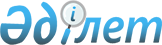 О внесении изменений и дополнений в некоторые решения Правительства Республики КазахстанПостановление Правительства Республики Казахстан от 9 февраля 2023 года № 103.
      Правительство Республики Казахстан ПОСТАНОВЛЯЕТ:
      1. Утвердить прилагаемые изменения и дополнения, которые вносятся в некоторые решения Правительства Республики Казахстан.
      2. Настоящее постановление вводится в действие по истечении десяти календарных дней после дня его первого официального опубликования. Изменения и дополнения, которые вносятся в некоторые решения Правительства Республики Казахстан
      1. В постановлении Правительства Республики Казахстан от 25 декабря 1998 года № 1335 "Вопросы учреждений-администраторов программ, финансируемых из государственного бюджета":
      в перечне программ и подпрограмм, финансируемых из республиканского бюджета, администрируемых центральными исполнительными органами, утвержденном указанным постановлением:
      строку "637 Конституционный Совет Республики Казахстан" изложить в следующей редакции:
      "637 Аппарат Конституционного Суда Республики Казахстан";
      в перечне учреждений, выполняющих республиканские программы, финансируемые из республиканского бюджета, а также подлежащих перерегистрации в соответствии с законодательством в государственные учреждения, утвержденном указанным постановлением:
      строку "32 Конституционный Совет Республики Казахстан" изложить в следующей редакции:
      "32 Аппарат Конституционного Суда Республики Казахстан".
      2. В постановлении Правительства Республики Казахстан от 2 октября 2007 года № 873 "Об утверждении Правил использования (установления, размещения) Государственного Флага, Государственного Герба Республики Казахстан и их изображений, а также текста Государственного Гимна Республики Казахстан":
      в Правилах использования (установления, размещения) Государственного Флага, Государственного Герба Республики Казахстан и их изображений, а также текста Государственного Гимна Республики Казахстан, утвержденных указанным постановлением:
      в пункте 2:
      подпункт 1) изложить в следующей редакции:
      "1) на зданиях Резиденции Президента Республики Казахстан, Парламента, Сената и Мажилиса, Правительства, министерств и государственных органов, непосредственно подчиненных и подотчетных Президенту Республики Казахстан, их ведомств и территориальных подразделений, Конституционного Суда Республики Казахстан, Верховного Суда и местных судов Республики Казахстан, местных представительных и исполнительных органов, органов местного самоуправления, государственных организаций, а также на зданиях посольств, постоянных представительств при международных организациях, торговых представительств, других официальных загранучреждений, резиденциях глав загранучреждений Республики Казахстан и на их транспортных средствах в соответствии с протокольной практикой государств пребывания – постоянно;";
      подпункт 3) изложить в следующей редакции:
      "3) в залах, где проводятся совместные и раздельные заседания Сената и Мажилиса Парламента Республики Казахстан, заседания координационных и рабочих органов палат Парламента Республики Казахстан, Правительства, в залах заседаний Конституционного Суда Республики Казахстан, в залах судебных заседаний Верховного Суда и местных судов Республики Казахстан, в залах заседаний коллегий центральных, местных представительных и исполнительных органов, государственных органов, непосредственно подчиненных и подотчетных Президенту Республики Казахстан, в залах вручения государственных и правительственных наград Республики Казахстан, в залах приемов загранучреждений Республики Казахстан, а также в помещениях регистрации рождений и браков – постоянно;";
      в пункте 15:
      подпункт 1) изложить в следующей редакции:
      "1) на зданиях Резиденции Президента Республики Казахстан, Парламента, Сената и Мажилиса, Правительства, министерств и государственных органов, непосредственно подчиненных и подотчетных Президенту Республики Казахстан, их ведомств и территориальных подразделений, Конституционного Суда Республики Казахстан, Верховного Суда и местных судов Республики Казахстан, соединений, воинских частей, подразделений и учреждений Вооруженных Сил, других войск и воинских формирований, местных представительных и исполнительных органов, а также на зданиях посольств, постоянных представительств при международных организациях, торговых представительств, других официальных загранучреждений, резиденций глав загранучреждений Республики Казахстан – постоянно;";
      подпункт 3) изложить в следующей редакции:
      "3) в залах, где проводятся совместные и раздельные заседания Сената и Мажилиса Парламента Республики Казахстан, заседания координационных и рабочих органов палат Парламента Республики Казахстан, Правительства, в залах заседаний Конституционного Суда Республики Казахстан, в залах судебных заседаний Верховного Суда и местных судов Республики Казахстан, в залах заседаний коллегий центральных, местных представительных и исполнительных органов, государственных органов, непосредственно подчиненных и подотчетных Президенту Республики Казахстан, в залах вручения государственных и правительственных наград Республики Казахстан, в залах приемов загранучреждений Республики Казахстан, а также в помещениях регистрации рождений и браков – постоянно;";
      подпункт 1) пункта 22 изложить в следующей редакции:
      "1) на веб-сайтах Президента Республики Казахстан, Парламента, Правительства, министерств и государственных органов, непосредственно подчиненных и подотчетных Президенту Республики Казахстан, их ведомств и территориальных подразделений, Конституционного Суда Республики Казахстан, Верховного Суда и местных судов Республики Казахстан, местных представительных и исполнительных органов, а также загранучреждений Республики Казахстан;";
      в пункте 26:
      подпункты 1) и 2) изложить в следующей редакции:
      "1) на печатях и бланках документов Президента Республики Казахстан и его Администрации, Парламента, его палат и их аппаратов, Бюро палат Парламента Республики Казахстан, Правительства и Канцелярии Премьер-Министра, министерств и государственных органов, непосредственно подчиненных и подотчетных Президенту Республики Казахстан, их ведомств и территориальных подразделений, Конституционного Суда Республики Казахстан, Верховного Суда и местных судов Республики Казахстан, соединений, воинских частей, подразделений и учреждений Вооруженных Сил, других войск и воинских формирований, местных представительных, исполнительных органов и иных государственных организаций;
      2) на официальных изданиях Президента Республики Казахстан, Парламента, Правительства, Конституционного Суда и Верховного Суда Республики Казахстан;";
      подпункт 6) изложить в следующей редакции:
      "6) на веб-сайтах Президента Республики Казахстан, Парламента, Правительства, министерств и государственных органов, непосредственно подчиненных и подотчетных Президенту Республики Казахстан, их ведомств и территориальных подразделений, Конституционного Суда Республики Казахстан, Верховного Суда и местных судов Республики Казахстан, местных представительных и исполнительных органов, а также загранучреждений Республики Казахстан.".
      3. В постановлении Правительства Республики Казахстан от 31 декабря 2010 года № 1509 "Об утверждении специального перечня должностных лиц Республики Казахстан, перевозимых на воздушном транспорте, в отношении которых досмотр не производится":
      в специальном перечне должностных лиц Республики Казахстан, перевозимых на воздушном транспорте, в отношении которых досмотр не производится, утвержденном указанным постановлением:
      пункт 5 изложить в следующей редакции:
      "5. Государственный советник Республики Казахстан";
      пункт 7 изложить в следующей редакции:
      "7. Председатель Конституционного Суда Республики Казахстан".
      4. В постановлении Правительства Республики Казахстан от 3 июня 2011 года № 625 "Об утверждении перечня лиц, обслуживаемых в специально отведенных залах аэропортов Республики Казахстан":
      в перечне лиц, обслуживаемых в специально отведенных залах аэропортов Республики Казахстан, утвержденном указанным постановлением:
      пункт 7 изложить в следующей редакции:
      "7. Председатель Конституционного Суда";
      дополнить пунктом 11-1 следующего содержания:
      "11-1. Заместитель Председателя Конституционного Суда";
      пункты 39 и 40 изложить в следующей редакции:
      "39. Судьи Конституционного Суда, председатели надзорных судебных коллегий и судьи Верховного Суда
      40. Руководители аппаратов палат Парламента, Конституционного Суда и Верховного Суда".
      5. Утратил силу постановлением Правительства РК от 14.07.2023 № 580 .


      6. В постановлении Правительства Республики Казахстан от 21 ноября 2014 года № 1218 "Об утверждении Правил выплаты имущественного вреда, причиненного лицу, оправданному по суду, подозреваемому, обвиняемому, подсудимому, в отношении которых вынесено постановление суда, органа уголовного преследования о прекращении уголовного дела, в результате незаконных действий органа, ведущего уголовный процесс":
      в Правилах выплаты имущественного вреда, причиненного лицу, оправданному по суду, подозреваемому, обвиняемому, подсудимому, в отношении которых вынесено постановление суда, органа уголовного преследования о прекращении уголовного дела, в результате незаконных действий органа, ведущего уголовный процесс, утвержденных указанным постановлением:
      подпункт 1) пункта 2 изложить в следующей редакции:
      "1) лица, оправданные по суду, а равно подозреваемые, обвиняемые, подсудимые, в отношении которых вынесено постановление суда, органа уголовного преследования о прекращении уголовного дела за отсутствием события уголовного правонарушения, за отсутствием в деянии состава уголовного правонарушения, за отсутствием жалобы потерпевшего – по делам об уголовных правонарушениях, предусмотренных частями второй и третьей статьи 32 Уголовно-процессуального кодекса Республики Казахстан, за исключением случаев, предусмотренных частью четвертой статьи 32 Уголовно-процессуального кодекса Республики Казахстан, а также при отказе частного обвинителя от обвинения – по делам об уголовных правонарушениях, предусмотренных частью второй статьи 32 Уголовно-процессуального кодекса Республики Казахстан, за исключением случаев, предусмотренных частью четвертой статьи 32 Уголовно-процессуального кодекса Республики Казахстан, либо отзыве руководителем коммерческой или иной организации или уполномоченного органа заявления о привлечении лица к уголовной ответственности, если введен в действие закон, отменяющий уголовную ответственность за совершенное деяние, либо в случае признания Конституционным Судом Республики Казахстан неконституционным закона или иного правового акта, подлежащего применению по данному уголовному делу, от которого зависит квалификация деяния как уголовного правонарушения, если в отношении лица имеются вступивший в законную силу приговор суда по тому же обвинению либо иное неотмененное судебное постановление, установившее невозможность уголовного преследования, если в отношении лица имеется неотмененное постановление органа уголовного преследования о прекращении уголовного преследования по тому же подозрению;".
      7. Утратил силу постановлением Правительства РК от 13.07.2023 № 560 (вводится в действие по истечении десяти календарных дней после дня его первого официального опубликования).

      8. Утратил силу постановлением Правительства РК от 13.07.2023 № 560 (вводится в действие по истечении десяти календарных дней после дня его первого официального опубликования).


      9. В постановлении Правительства Республики Казахстан от 2 декабря 2016 года № 762 "Об утверждении Правил проведения конкурса на получение права официального опубликования законодательных актов и итоговых решений Конституционного Совета периодическими печатными изданиями":
      заголовок изложить в следующей редакции:
      "Об утверждении Правил проведения конкурса на получение права официального опубликования законодательных актов и итоговых решений Конституционного Суда периодическими печатными изданиями";
      пункт 1 изложить в следующей редакции:
      "1. Утвердить прилагаемые Правила проведения конкурса на получение права официального опубликования законодательных актов и итоговых решений Конституционного Суда периодическими печатными изданиями.";
      в Правилах проведения конкурса на получение права официального опубликования законодательных актов и итоговых решений Конституционного Совета периодическими печатными изданиями, утвержденных указанных постановлением:
      заголовок изложить в следующей редакции:
      "Правила проведения конкурса на получение права официального опубликования законодательных актов и итоговых решений Конституционного Суда периодическими печатными изданиями";
      пункт 1 изложить в следующей редакции:
      "1. Настоящие Правила проведения конкурса на получение права официального опубликования законодательных актов и итоговых решений Конституционного Суда периодическими печатными изданиями (далее – Правила) разработаны в соответствии с подпунктом 2) пункта 1 статьи 65 Конституционного закона Республики Казахстан "О Конституционном Суде Республики Казахстан", пунктом 2 статьи 37 Закона Республики Казахстан "О правовых актах" и определяют порядок проведения конкурса на получение права официального опубликования законодательных актов и итоговых решений Конституционного Суда периодическими печатными изданиями.";
      в пункте 3:
      подпункт 1) изложить в следующей редакции:
      "1) конкурс – способ определения периодических печатных изданий с целью предоставления им права официального опубликования законодательных актов и итоговых решений Конституционного Суда;";
      подпункт 7) изложить в следующей редакции:
      "7) итоговые решения Конституционного Суда – решения Конституционного Суда, принимаемые в форме нормативных постановлений, заключений и посланий.";
      в пункте 4:
      абзац первый изложить в следующей редакции:
      "4. Конкурс проводится в целях предоставления права на официальное опубликование следующих законодательных актов и итоговых решений Конституционного Суда:";
      подпункт 6) изложить в следующей редакции:
      "6) итоговых решений Конституционного Суда.";
      заголовок главы 2 изложить в следующей редакции:
      "Глава 2. Порядок проведения конкурса на получение права официального опубликования законодательных актов и итоговых решений Конституционного Суда периодическими печатными изданиями";
      пункты 5 и 6 изложить в следующей редакции:
      "5. В целях определения периодических печатных изданий, которым будет предоставлено право официального опубликования законодательных актов и итоговых решений Конституционного Суда на следующий год, организатор конкурса не позднее ноября текущего года опубликовывает объявление о проведении конкурса в средствах массовой информации.
      6. Объявление о проведении конкурса на получение права официального опубликования законодательных актов и итоговых решений Конституционного Суда периодическими печатными изданиями (далее – объявление) размещается за тридцать календарных дней до проведения конкурса.
      Объявление включает в себя следующие сведения:
      наименование и место нахождения организатора конкурса;
      время, дату и место проведения конкурса;
      сроки и место приема заявок на участие в конкурсе на получение права официального опубликования законодательных актов и итоговых решений Конституционного Суда периодическими печатными изданиями по форме, согласно приложению к настоящим Правилам (далее – заявка), выдачи дополнительной информации о конкурсе, а также место, дату и время вскрытия конвертов с заявками;
      требования по тиражу и периодичности, предъявляемые к участнику конкурса;
      требования к языку составления заявки.";
      часть четвертую пункта 10 изложить в следующей редакции:
      "В случае представления неполного пакета документов, указанных в приложении к настоящим Правилам конкурсная комиссия после вскрытия конвертов с заявками направляет заказным письмом с уведомлением о его вручении или на электронные адреса участников конкурса или их представителей уведомление о необходимости приведения заявки на участие в конкурсе на получение права официального опубликования законодательных актов и итоговых решений Конституционного Суда периодическими печатными изданиями в соответствие в течение 2 (два) рабочих дней.";
      часть первую пункта 13 изложить в следующей редакции:
      "13. В срок не более 15 (пятнадцать) рабочих дней со дня вскрытия заявок оформляется протокол итогов конкурса определения периодических печатных изданий, получивших право на официальное опубликование законодательных актов и итоговых решений Конституционного Суда.";
      подпункт 2) пункта 14 изложить в следующей редакции: 
      "2) определении периодических печатных изданий, получивших право на официальное опубликование законодательных актов и итоговых решений Конституционного Суда;";
      пункт 15 изложить в следующей редакции:
      "15. На основе протокола итогов конкурса в течение пяти рабочих дней периодическому печатному изданию направляется письмо-уведомление о предоставлении права официального опубликования законодательных актов и итоговых решений Конституционного Суда, указанных в пункте 4 настоящих Правил.";
      в приложении к Правилам проведения конкурса на получение права официального опубликования законодательных актов и итоговых решений Конституционного Совета периодическими печатными изданиями:
      правый верхний угол изложить в следующей редакции:
      "Приложение к Правилам проведения конкурса на получение права официального опубликования законодательных актов и итоговых решений Конституционного Суда периодическими печатными изданиями";
      заголовок изложить в следующей редакции:
      "Заявка на участие в конкурсе на получение права официального опубликования законодательных актов и итоговых решений Конституционного Суда периодическими печатными изданиями".
      10. В постановлении Правительства Республики Казахстан от 29 декабря 2016 года № 907 "Об утверждении Правил законотворческой работы Правительства Республики Казахстан":
      в Правилах законотворческой работы Правительства Республики Казахстан, утвержденных указанным постановлением:
      пункт 8 изложить в следующей редакции:
      "8. Разработка консультативного документа осуществляется с учетом Послания Президента Республики Казахстан народу Казахстана, положений ежегодного послания Конституционного Суда Республики Казахстан, нормативных постановлений Конституционного Суда Республики Казахстан, Верховного Суда Республики Казахстан, документов Системы государственного планирования и планов мероприятий по их реализации, решений Правительства, результатов правового мониторинга нормативных правовых актов, анализа эффективности законодательства, практики применения законодательства Республики Казахстан в соответствующих отраслях и сферах общественной жизни, материалов научно-практических конференций, семинаров, совещаний, проводимых по проблемам действующего законодательства, обращений физических и юридических лиц, материалов, предоставляемых неправительственными организациями, информации, содержащейся в СМИ.";
      пункт 63 изложить в следующей редакции:
      "63. Проект закона, разрабатываемый в упрощенном порядке в отношении норм законов, признанных неконституционными, в том числе ущемляющими закрепленные Конституцией права и свободы человека и гражданина, должен содержать только нормы, направленные на реализацию решения Конституционного Суда.". 
      11. В постановлении Правительства Республики Казахстан от 11 мая 2018 года № 256 "Об утверждении Правил возмещения расходов на служебные командировки за счет бюджетных средств, в том числе в иностранные государства":
      в Правилах возмещения расходов на служебные командировки за счет бюджетных средств, в том числе в иностранные государства, утвержденных указанным постановлением:
      в пункте 3:
      абзац второй подпункта 2) изложить в следующей редакции:
      "для руководителей и заместителей руководителей государственных учреждений, руководителей аппаратов центральных государственных органов, судей Конституционного Суда Республики Казахстан, Начальника Канцелярии Президента Республики Казахстан, а также депутатов Парламента и судей Верховного Суда Республики Казахстан норма возмещения расходов по найму жилого помещения в сутки не должна превышать десятикратного размера месячного расчетного показателя в городах Астане, Aлматы, Шымкенте, Aтырау, Aктау и Байконыре, семикратного размера месячного расчетного показателя – в областных центрах и городах областного значения и пятикратного размера месячного расчетного показателя – в районных центрах и городах районного значения и поселке Боровое Бурабайского района Aкмолинской области;";
      подпункт 3) изложить в следующей редакции:
      "3) по проезду к месту командирования и обратно к месту постоянной работы (кроме случаев, когда администрацией предоставляются командированному соответствующие средства передвижения) на основании предъявленных проездных документов (проездной билет и посадочный талон, по проезду автобусом только проездной билет) при проезде по железным дорогам – по тарифу купейного вагона (за исключением вагонов с двухместными купе с нижним расположением мягких диванов, мягкими креслами для сидения с устройством по регулированию его положения (СВ); по водным путям, по шоссейным и грунтовым дорогам – по существующей в данной местности стоимости проезда; в исключительных случаях (при транзитном переезде в случае командирования за пределы Республики Казахстан, отсутствии названных транспортных средств или срочности командировки) в соответствии с приказом (распоряжением) руководителя аппарата центрального государственного органа, а в случаях отсутствия такового – руководителя государственного учреждения железнодорожным транспортом – по тарифу вагонов с двухместными купе с нижним расположением мягких диванов, мягкими креслами для сидения с устройством по регулированию его положения (СВ) и воздушным транспортом – по тарифу экономического класса; воздушным транспортом – по тарифу экономического класса – руководителю государственного органа, первому заместителю и заместителям руководителя государственного органа, лицам, приравненным к ним в соответствии с законодательством Республики Казахстан, судьям Конституционного Суда, руководителю аппарата центрального государственного органа, а в случаях отсутствия такового – руководителю государственного учреждения; воздушным транспортом по тарифу – класса "Бизнес" – Председателю Сената Парламента Республики Казахстан, заместителям Председателя Сената Парламента Республики Казахстан, Председателю Мажилиса Парламента Республики Казахстан, заместителям Председателя Мажилиса Парламента Республики Казахстан, Председателю Верховного Суда Республики Казахстан, Первому заместителю Премьер-Министра Республики Казахстан, заместителям Премьер-Министра Республики Казахстан, Государственному советнику Республики Казахстан, Руководителю Aдминистрации Президента Республики Казахстан, его первому заместителю и заместителям, Руководителю Канцелярии Первого Президента Республики Казахстан – Елбасы, его заместителям, Помощнику Президента – Секретарю Совета Безопасности Республики Казахстан, Начальнику Канцелярии Президента Республики Казахстан, помощникам Первого Президента Республики Казахстан – Елбасы и лицам, приравненным к ним в соответствии с законодательством Республики Казахстан;";
      в пункте 7:
      подпункт 2) изложить в следующей редакции:
      "2) при выезде за границу по служебным делам Руководителя Aдминистрации Президента Республики Казахстан, Руководителя Канцелярии Первого Президента Республики Казахстан – Елбасы, Председателя Конституционного Суда Республики Казахстан, Председателя Высшего Судебного Совета Республики Казахстан, Председателя Верховного Суда Республики Казахстан, Председателя Центральной избирательной комиссии Республики Казахстан, заместителей Премьер-Министра Республики Казахстан, заместителя Председателя Конституционного Суда Республики Казахстан, Секретаря Совета Безопасности, заместителей Руководителя Aдминистрации Президента Республики Казахстан, заместителей Руководителя Канцелярии Первого Президента Республики Казахстан – Елбасы, чрезвычайных и полномочных послов Республики Казахстан за рубежом, Генерального прокурора Республики Казахстан, Председателя Комитета национальной безопасности Республики Казахстан, заместителей Председателя Сената Парламента Республики Казахстан, заместителей Председателя Мажилиса Парламента Республики Казахстан, Управляющего Делами Президента Республики Казахстан, помощников Президента Республики Казахстан, помощников Первого Президента Республики Казахстан – Елбасы, советников Президента Республики Казахстан, советников Первого Президента Республики Казахстан – Елбасы, первого заместителя Секретаря Совета Безопасности, заместителя Секретаря Совета Безопасности, руководителей центральных государственных органов, непосредственно подчиненных и подотчетных Президенту Республики Казахстан, руководителей центральных исполнительных органов, акимов областей, городов республиканского значения, столицы, председателей постоянных комитетов палат Парламента Республики Казахстан, Руководителя Аппарата Правительства Республики Казахстан, Уполномоченного по правам человека в Республике Казахстан, руководителей структурных подразделений Aдминистрации Президента Республики Казахстан, руководителей структурных подразделений Канцелярии Первого Президента Республики Казахстан – Елбасы, заместителей Руководителя Аппарата Правительства Республики Казахстан, заместителей руководителей центральных государственных органов, назначаемых Президентом Республики Казахстан, первых заместителей и заместителей руководителей, руководителей аппаратов центральных государственных органов, Специального представителя Республики Казахстан на переговорах по вступлению Республики Казахстан во Всемирную торговую организацию (ВТО), Специального представителя Республики Казахстан по вопросам сотрудничества с Организацией по безопасности и сотрудничеству в Европе (ОБСЕ), члена Европейской комиссии за демократию через право от Республики Казахстан (Венецианская комиссия Совета Европы) транспортные расходы в иностранной валюте возмещаются в размере стоимости авиабилета по классу "Бизнес";";
      абзац четвертый подпункта 5) изложить в следующей редакции:
      "для депутатов Парламента Республики Казахстан, судей Конституционного Суда Республики Казахстан, руководителей структурных подразделений Aдминистрации Президента Республики Казахстан, руководителей структурных подразделений Канцелярии Первого Президента Республики Казахстан – Елбасы, первых заместителей, заместителей руководителей центральных государственных органов Республики Казахстан, руководителей аппаратов центральных государственных органов, заместителей акимов областей, городов республиканского значения, столицы, Специального представителя Республики Казахстан на переговорах по вступлению Республики Казахстан во Всемирную торговую организацию ВТО), Специального представителя Республики Казахстан по вопросам сотрудничества с Организацией по безопасности и сотрудничеству в Европе (ОБСЕ), члена Европейской комиссии за демократию через право от Республики Казахстан (Венецианская комиссия Совета Европы) – по стоимости одноместного гостиничного номера по классификации полулюкс;".
      12. Утратил силу постановлением Правительства РК от 11.09.2023 № 780 (вводится в действие по истечении десяти календарных дней после дня его первого официального опубликования).


      13. В постановлении Правительства Республики Казахстан от 15 апреля 2020 года № 208 "Об утверждении Положения о Национальном пантеоне":
      в Положении о Национальном пантеоне, утвержденном указанным постановлением:
      подпункт 2) пункта 5 изложить в следующей редакции:
      "2) премьер-министры Республики Казахстан и их заместители, председатели палат Парламента Республики Казахстан и их заместители, государственные секретари, государственные советники Республики Казахстан, руководители Администрации Президента Республики Казахстан, председатели Конституционного Совета Республики Казахстан, Конституционного Суда Республики Казахстан, Верховного Суда Республики Казахстан и Национального Банка Республики Казахстан;".
      _________________________
					© 2012. РГП на ПХВ «Институт законодательства и правовой информации Республики Казахстан» Министерства юстиции Республики Казахстан
				
      Премьер-МинистрРеспублики Казахстан 

А. Смаилов
Утверждены
постановлением Правительства
Республики Казахстан
от 9 февраля 2023 года № 103